Defnyddio mapEdrychwch ar y map. Dewiswch enw unrhyw bentref neu fferm. Dychmygwch eich bod chi yn y lle hwn, a cheisiwch egluro i ffrind sut i gyrraedd Cwm Alltcafan. e.e. Sut byddech chi’n cyrraedd Cwm Alltcafan o Drefach?(PONT ALLT Y CAFAN YW’R ENW AR Y MAP)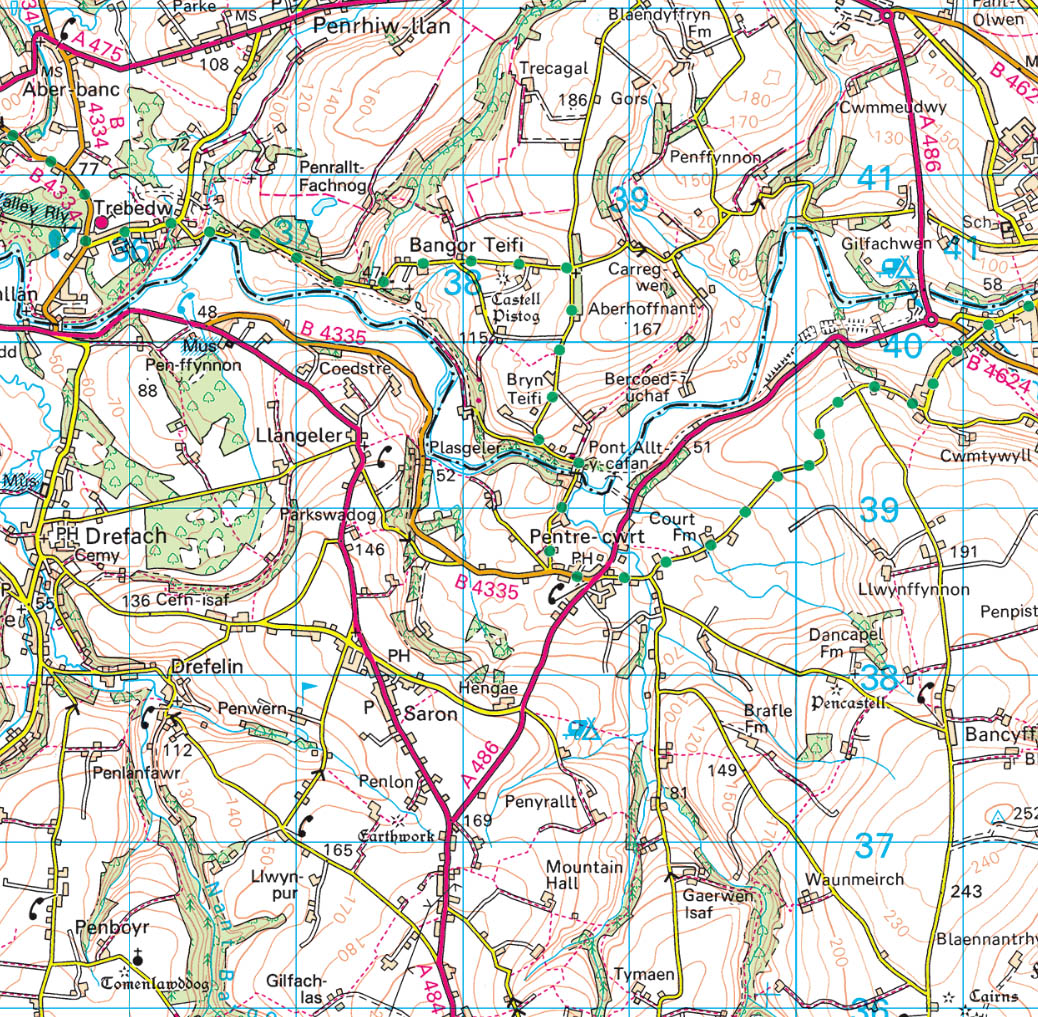 Cofiwch ddefnyddio termau fel gogledd, gorllewin, de, dwyrain, gogledd- orllewin, gogledd-ddwyrain, de-orllewin, de-ddwyrain.Edrychwch ar unrhyw enw ar y map. Ceisiwch amcangyfrif sawl cilomedr sydd i Gwm Alltcafan. *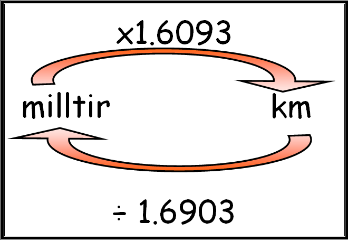 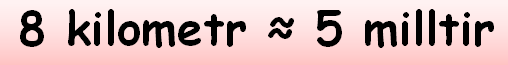                                                                       *Gallwch ddarganfod yr ateb ar wefan gb.mapometer.comCofiwch fod pob un sgwâr glas yn 1 cilomedr.